LÍNGUA PORTUGUESA E MATEMÁTICA8º ano doEnsino FundamentalCadernoC0802Data de Nascimento do estudanteCaro(a) estudante,Você está participando do Sistema de Avaliação Educacional Municipal do Ipojuca - SAEMI. Sua participação é muito importante para sabermos como está a educação em nosso município.Hoje, você vai fazer atividades de Língua Portuguesa e Matemática.Reserve os últimos 20 minutos para transcrever suas respostas para o cartão de respostas. Cuidado e muita atenção com a ordem das questões para fazer a  marcação.Responda com calma, procurando não deixar nenhuma questão em branco. Bom teste!Saemi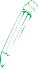 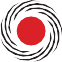 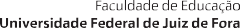 Sistema de Avaliação Educacional Municipal do IpojucaSECRETARIA DE EDUCAÇÃO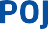 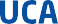 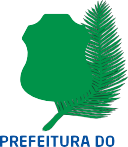 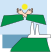 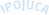 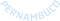 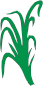 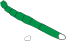 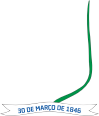 (M080001E4) No mapa abaixo está a localização das casas de Lucas e de seus 4 amigos (Pedro, Carlos, Leonardo e Mateus).Rua Flor das PedrasRua JasminRua Flor de LótusLucas saiu de sua casa em direção à casa de um de seus amigos. Para isso, ele andou pela rua Flor de Lótus, virando à sua direita na rua Flor de Liz. Seguiu por essa rua e virou à segunda rua a sua esquerda, chegando ao seu destino.Na casa de qual amigo Lucas chegou fazendo esse trajeto?Carlos.Leonardo.Mateus.Pedro.(M070016C2) Resolva a conta abaixo.Qual é o resultado dessa conta?  4 1011 204 711 10(M080019E4) Luana encheu 25 copos com 2,25 L de refrigerante.Considerando que ela encheu todos os copos com a mesma quantidade de refrigerante, quantos ml ela colocou em cada um deles?90 mL80 mL60 mL9 mLBL02M08(M080080B1) Observe as planificações abaixo.1	2	3	4A planificação que representa uma pirâmide é1234(M080027C2) A tabela abaixo relaciona a preferência de algumas crianças pelos sabores de sorvetes vendidos em uma sorveteria.Qual é o gráfico que melhor representa os dados dessa tabela?A)	40 35302520151050C) 40 35 30 25 20 15 1050Abacaxi	Chocolate	Coco	MorangoAbacaxi	Chocolate	Coco	MorangoB)	40 35Meninos30Meninas2520151050D) 40 35Meninos30Meninas2520151050Abacaxi	Chocolate	Coco	MorangoAbacaxi	Chocolate	Coco	MorangoMeninos MeninasMeninos Meninas(M080037BH) Observe a reta numérica abaixo, que está dividida em partes iguais.Q	R	S	T220	320Qual desses pontos representa o número 280?T.S.R.Q.(M060341B1) Marcelo comprou o álbum da Copa 2014 por R$ 3,90 e 12 pacotes de figurinhas por R$ 0,75 cada.Quanto Marcelo pagou por essa compra? A) R$ 3,15B) R$ 9,00C) R$ 11,80D) R$ 12,90(M070434E4) Observe os quadriláteros coloridos de cinza na malha quadriculada abaixo.Qual desses quadriláteros é o quadrado?IIIIIIIV(M080029C2) Qual é a representação fracionária do número 2,25?  2 25B)  225100C) 25 2D)  22510(M070013E4) O giro realizado pelo ponteiro das horas a cada hora equivale a um ânguloagudo.raso.reto.obtuso.(M051472E4) O desenho abaixo em cinza representa o terreno de João que será cercado com tela. Cada quadradinho dessa malha tem lado com medida equivalente a 2 metros.Qual é a quantidade mínima de tela que João precisará para cercar esse terreno?9 metros.12 metros.18 metros.36 metros.(M080018C2) Observe as letras desenhadas abaixo.Qual delas possui eixo de simetria?F.G.M.Q.(M070455E4) O saldo de uma conta bancária era positivo em 250 reais no início da manhã. Durante o dia, houve apenas duas movimentações: uma retirada de 740 reais dessa conta e um depósito de 380 reais. Desconsiderando as taxas dessas movimentações, qual foi o saldo dessa conta ao final desse dia?Negativo em 110 reais.Negativo em 870 reais.Positivo em 610 reais.Positivo em 1 370 reais.Leia os textos abaixo.(P080030F5_SUP)(P080030F5) Esses textos têm em comum o fato de trataremda chegada das férias.da poluição das praias.do turismo durante as férias.do vazamento de petróleo.BL02P08Leia novamente os textos “Praias onde vale a pena curtir o verão” e “Fique tranquila querida...” para responder às questões abaixo.(P080031F5) Qual trecho apresenta a informação principal do Texto 1?“Está chegando o momento mais aguardado do ano.”. (ℓ. 1)“É quando os estudos dão uma trégua, o trabalho fica para depois...”. (ℓ. 1-2)“Os 9.198 quilômetros do litoral brasileiro abrigam lugares paradisíacos,...”. (ℓ. 3-4)“‘Em geral, a condição do litoral brasileiro é ruim’...”. (ℓ. 6-7)(P080032F5) De acordo com o Texto 1, o plâncton é responsávelpela cor escura da água.pela produção de oxigênio.pelo aumento de bactérias.pelo cheiro desagradável.(P080033F5) O Texto 1 apresenta uma opinião no trecho:“... as únicas coisas importantes para fazer são curtir o sol, praticar esportes e aproveitar a paisagem.”. (ℓ. 2-3)“... o mar deveria diluir a sujeira toda deixada pelos turistas concentrados nesta época do ano.”. (ℓ. 9-10)“A poluição mais grave do litoral brasileiro é provocada pelo saneamento deficiente.”. (ℓ. 17-18)“Muitos jornais costumam dar os resultados desses exames, principalmente no verão.”. (ℓ. 21-22)(P080034F5) No Texto 1, no trecho “... onde o banho de mar e a areia branquinha são uma tentação...”(ℓ. 4-5), o uso do diminutivo no termo destacadodemonstra afeto.destaca a extensão da praia.indica ironia.D) intensifica a cor da areia.(P080035F5) No Texto 1, no trecho “‘Em geral, a condição do litoral brasileiro é ruim para os banhos demar’”,... (ℓ. 6-7), as aspas foram usadas paradestacar o uso de expressão irônica.indicar a fala de uma pessoa.introduzir um comentário do autor.marcar um trecho importante.(P080036F5) No Texto 1, no trecho “O esgoto mata o plâncton que produz o oxigênio [...]. Entra nacadeia alimentar marinha...” (ℓ. 12-13), as palavras destacadas são representativas da linguagemA) científica.culta.informal.regional.(P080037F5) O Texto 2 é um exemplo deanúncio.cartaz.charge.tirinha.(P080038F5) A ironia do Texto 2 está no fato dea mulher demonstrar preocupação.a mulher nadar perto de um cano de esgoto.C) o homem afirmar que a praia poluída é a melhor do Brasil.D) o homem tentar acalmar a mulher durante o banho de mar.Leia o texto abaixo.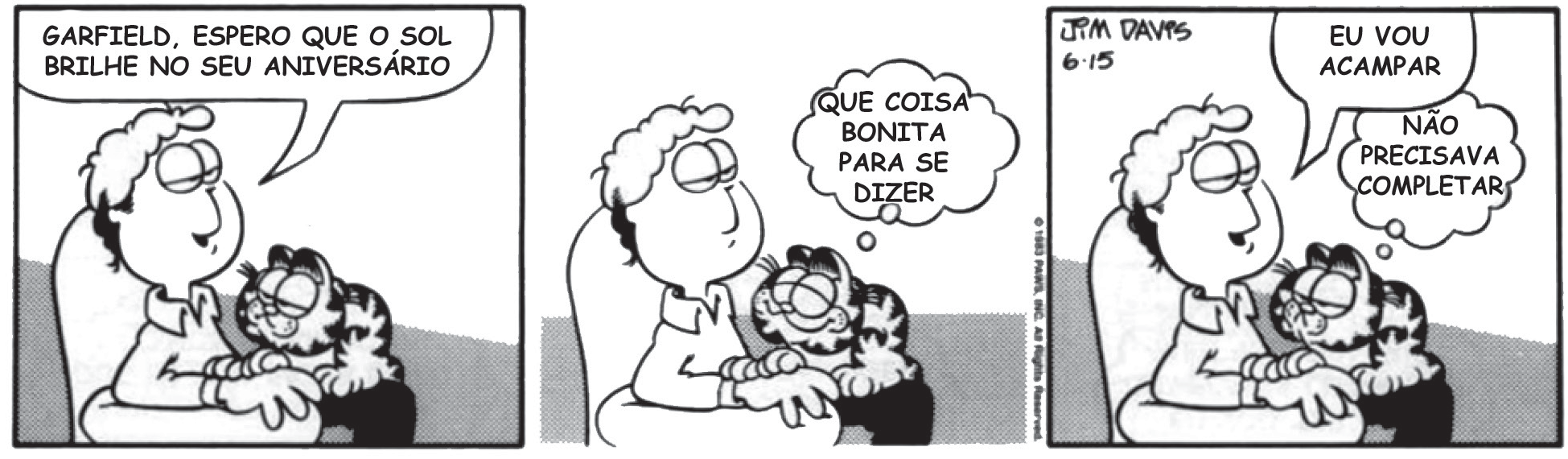 DAVIS, Jim. Garﬁeld um gato em apuros. Tradução da Agência Intercontinental Press. – Porto Alegre: L&PM, 2012. p. 56. (P070036F5_SUP)(P070036F5) De acordo com esse texto, o homemquer agradar o gato.quer acampar com o dia ensolarado.gosta de levar o gato para acampar.gosta de frases bonitas.Leia o texto abaixo.Disponível em: <http://www1.folha.uol.com.br/folhinha/2013/08/1324091-livro-infantil-resgata-o-afeto-como-ingrediente-indispensavel-para-a-cozinha.shtml>. Acesso em: 12 ago. 2013. Fragmento. (P070029F5_SUP)(P070029F5) A informação principal desse texto está no trecho:“A escritora Lycia Kattan, em “Um Domingo na Cozinha”, nos traz uma crítica [...] sobre a comidaindustrializada...”. (ℓ.1-2)“Uma típica e moderna família de classe média se vê às voltas para fazer um superagrado de Dia dasMães.”. (ℓ.3-4)“Trata-se de um robô que resolve todos os ‘problemas’ da cozinha: o S.A.N.D.R.O.”. (ℓ. 4-5)“No fim do livro, um capítulo traz receitas para o leitor colocar a mão na massa.” (ℓ. 10)(P070032F5) No trecho “... o leitor colocar a mão na massa.” (ℓ. 10), a expressão em destaque significabater no alimento.inventar uma brincadeira.fazer as receitas.comer com as mãos.(P070033F5) Qual dos trechos desse texto apresenta um fato?“... uma crítica muito bem humorada sobre a comida industrializada...”. (ℓ. 1-2)“... a aparência é excelente, mas o sabor fica devendo.”. (ℓ.7)“Em suma, cozinhar é um ato de amor e não um ato mecânico.”.( ℓ.9)“No fim do livro, um capítulo traz receitas para o leitor...”.( ℓ. 10)(M080448E4) Observe abaixo a planificação de um sólido.Essa é uma planificação de qual sólido geométrico?Pirâmide de base quadrangular.Pirâmide de base pentagonal.Paralelepípedo.Cone.(M080029BH) Em uma corrida de obstáculos, os corredores tinham que percorrer 3 km entre o início e o fim da pista. Daniel já percorreu 2,8 km, César 1,8 km, Breno 2,4 km e Alan 1,4 km. As posições desses corredores foram representadas na reta numérica abaixo, a qual está dividida em segmentos de mesma medida.O	M	L	N0  km	1  km	2  km	3 kmQual é o corredor que está representado pelo ponto L?Alan.Breno.César.Daniel.(M070442E4) Observe na malha quadriculada abaixo a representação, em cinza, do terreno que Marcela quer comprar.Qual é o perímetro desse terreno?128 m52 m47 mD) 26 m	8BL03M08(M080025E4) Ronaldo está lendo um livro. Na segunda-feira ele leu 12 páginas, na terça-feira 19 páginas, na quarta-feira 17 páginas, na quinta-feira 14 páginas e na sexta-feira ele leu 13 páginas.Quantas páginas por dia, em média, Ronaldo leu nesse período?75551511(M080016E4) Observe o desenho abaixo que representa o corredor do hotel onde Mauro está hospedado.Mauro passou pela porta de entrada e avançou até que entrou em seu quarto, na 4ª porta à direita. O quarto de Mauro representado nesse desenho é o de númeroA) 102B) 104C) 107D) 109(M070016BH) Resolva a conta abaixo.O resultado dessa conta é39 618 519 68 5(M051444E4) Observe abaixo o formato do fundo da piscina de um clube.Qual é o formato do fundo dessa piscina?Circular.Pentagonal.Retangular.Triangular.(M080014BH) Em um supermercado, os alimentos congelados são armazenados dentro de uma câmara frigorífica a uma temperatura de – 18 °C. Um desses alimentos foi retirado da câmara frigorífica e colocado em uma bancada até atingir a temperatura de 7 °C.Nessas condições, a variação de temperatura desse alimento foi igual aA) – 25 °C B) – 11 °C11 °C25 °C(M080016BH) Observe a medida do palmo de Gláucio em milímetros.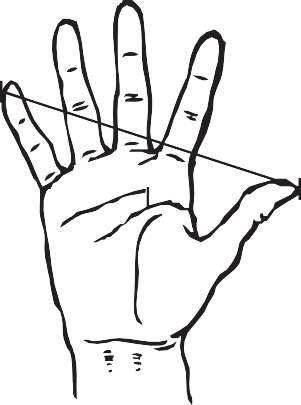 Ao medir o comprimento de uma mesa utilizando sua mão, Gláucio encontrou aproximadamente 10 palmos. Qual é a medida aproximada do comprimento dessa mesa em centímetros?A) 1 950B) 195C) 19,5D) 1,95(M070437E4) Observe os polígonos desenhados abaixo.I	II	III	IVO desenho que representa um polígono no qual há simetria em relação ao eixo r éIIIIIIIV(M080023E4) Ao comprar um produto de R$ 144,00, Aline teve um desconto de 20%. Ela pagou essacompra com duas notas de R$ 100,00.Qual foi o troco recebido por Aline nessa compra? A) R$ 27,20B) R$ 56,00C) R$ 76,00D) R$ 84,80(M080097B1) Observe o sólido abaixo.Qual é o número de faces (F), arestas (A) e vértices (V) desse sólido? A) F = 4, A = 10 e V = 7.B) F = 8, A = 10 e V = 7.C) F = 8, A = 16 e V = 9. D) F = 9, A = 16 e V = 9.(M080009C2) O desenho abaixo representa o terreno que José comprou. O terreno tem a forma de  umtrapézio retângulo. 	  6 m   	A área desse terreno é40 m²30 m²21 m²8 m²Leia o texto abaixo.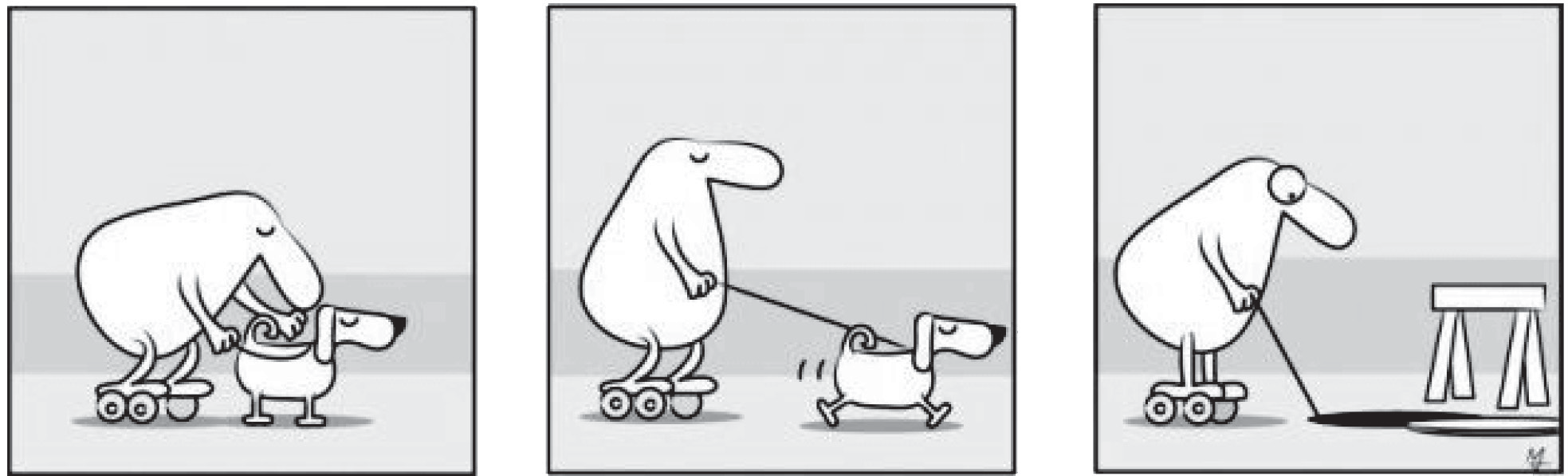 Disponível em: <http://www.gazetadopovo.com.br/charges/index.phtml?ch=Marchesini&offset=&foffset=3>. Acesso em: 27 ago. 2013. (P080045F5_SUP)(P080045F5) No último quadrinho desse texto, o personagem estáassustado.com medo.com raiva.envergonhado.Leia o texto abaixo.RIBEIRO, Carolina. Jogo de cintura. Revista O Globo. p. 24. In: O Globo, Rio de Janeiro, 26 maio 2013. Fragmento. (P080039F5_SUP)(P080040F5) No trecho “Não se atreveu a chegar junto,...” (ℓ. 2), a expressão destacada é típica da linguagemculta.informal.regional.técnica.(P080041F5) No trecho “Voltou ao Centro, comprou tudo e se embrenhou na missão de confeccioná-los.”(ℓ. 10-11), o termo em destaque retomatutoriais.materiais.conectores.bambolês.BL03P08Leia novamente o texto “Jogo de cintura” para responder às questões abaixo.(P080042F5) No trecho “– Sempre gostei de circo e malabarismo,...” (ℓ. 4), o termo em destaque estabeleceuma relação deadição.conclusão.explicação.oposição.(P080043F5) No trecho “Em São Paulo, morri de vergonha de tentar,...” (ℓ. 4-5), a expressão destacadafoi utilizada paraapresentar um problema de saúde.indicar uma característica da atividade.C) intensificar um sentimento da entrevistada.D) ironizar uma atitude da entrevistada.(P080044F5) No trecho “... e ficou babando ao ver um grupo de amigos rodando bambolê.” (ℓ. 2), aexpressão em destaque tem o sentido deA) estar com raiva.B) ficar encantado.salivar muito.ter muito ciúme.(P080039F5) Esse texto é um exemplo deartigo.crônica.editorial.reportagem.Leia o texto abaixo.ESOPO. Disponível em: <http://www.historias-infantis.com/a-raposa-e-o-corvo/>. Acesso em: 12 fev. 2012. (P080046F5_SUP)(P080046F5) Nesse texto, o corvo demonstra seregoísta.esperto.ingênuo.invejoso.(P080047F5) O clímax desse texto está presente no trecho:“Um corvo que passeava pelo campo apanhou um pedaço de queijo que estava no chão e fugiu, acabando por pousar sobre uma árvore.”.“A raposa, observando-o de longe, sentiu uma enorme inveja e desejou de todo comer-lhe o queijo.”.“Tu és bem-disposto e muito falante; se acertaras de saber cantar, nenhuma ave se comparará contigo.”.“O corvo, soberbo de todos estes elogios, levanta o pescoço para cantar, porém, abrindo a boca, o queijo caiu-lhe.”.Leia os textos abaixo.(P070037F5_SUP)(P070039F5) De acordo com o Texto 1, cinco minutos com o chuveiro ligado gastam120 litros de água.80 litros de água.60 litros de água.10 litros de água.(P070038F5) No Texto 1, no trecho “Aperte a descarga apenas o tempo necessário.” (ℓ. 7), a palavra emdestaque foi usada paraapresentar uma ordem.dar uma recomendação.fazer um convite.indicar um pedido.Leia novamente o Texto 2 para responder à questão abaixo.(P070037F5) Qual é a informação em comum apresentada por esses textos?É necessário lavar as calçadas.É importante lavar as mãos corretamente.As pessoas desperdiçam água.As crianças gostam de brincar com água.(P070040F5) No Texto 2, a expressão da menina indicatristeza.irritação.deboche.curiosidade.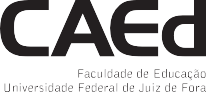 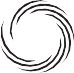 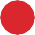 MeninosMeninasAbacaxi1020Chocolate4030Coco2025Morango1535Texto 1Texto 15101520Praias onde vale a pena curtir o verãoPrepare-se para escolher os lugares ideais para o banho de mar [...]Está chegando o momento mais aguardado do ano. É quando os estudos dão uma trégua, o trabalho fica para depois e as únicas coisas importantes para fazer são curtir o sol, praticar esportes e aproveitar a paisagem. Para onde ir? Os 9.198 quilômetros do litoral brasileiro abrigam lugares paradisíacos, onde o banho de mar e a areia branquinha são uma tentação para quem passou 11 meses do ano vendo o mar a distância. Mas é preciso ser realista. Há pedaços da costa perdidos para as férias. “Em geral, a condição do litoral brasileiro é ruim para os banhos de mar”, confirma Luiz Roberto Tommasi, um dos maiores especialistas em poluição marinha do país, que há anos avalia as condições das praias.Diante da imensidão azul, pode parecer que o quadro não é assim tão grave. Afinal, o mar deveria diluir a sujeira toda deixada pelos turistas concentrados nesta época do ano. Mas o excesso de esgoto não se manifesta apenas pelo cheiro desagradável, a cor escura da água e o lixo generalizado. O esgoto mata o plâncton que produz o oxigênio e carrega bactérias nocivas e materiais que não são degradados. Entra na cadeia alimentar marinha e contamina os peixes. [...]A poluição das praias não é causada apenas pelo esgoto e a sujeira deixada pelos banhistas mal-educados. O petróleo que vaza dos navios, por exemplo, causa danos ecológicos que perduram durante anos. Mas é um problema localizado. A poluição mais grave do litoral brasileiro é provocada pelo saneamento deficiente. Apenas 4,8% da população das cidades costeiras é atendida pela rede de esgoto. As consequências na qualidade da água do mar são percebidas por meio de exames do nível de coliformes fecais. As medições periódicas indicam se a praia está contaminada por esgoto [...]. Muitos jornais costumam dar os resultados desses exames, principalmente no verão. Mas os interessados também podem acompanhar a situação de sua praia favorita pela internet [...].Disponível em: <http://migre.me/gna6m>. Acesso em: 22 out. 2013. Fragmento. *Adaptado: Reforma Ortográfica.Texto 2Texto 2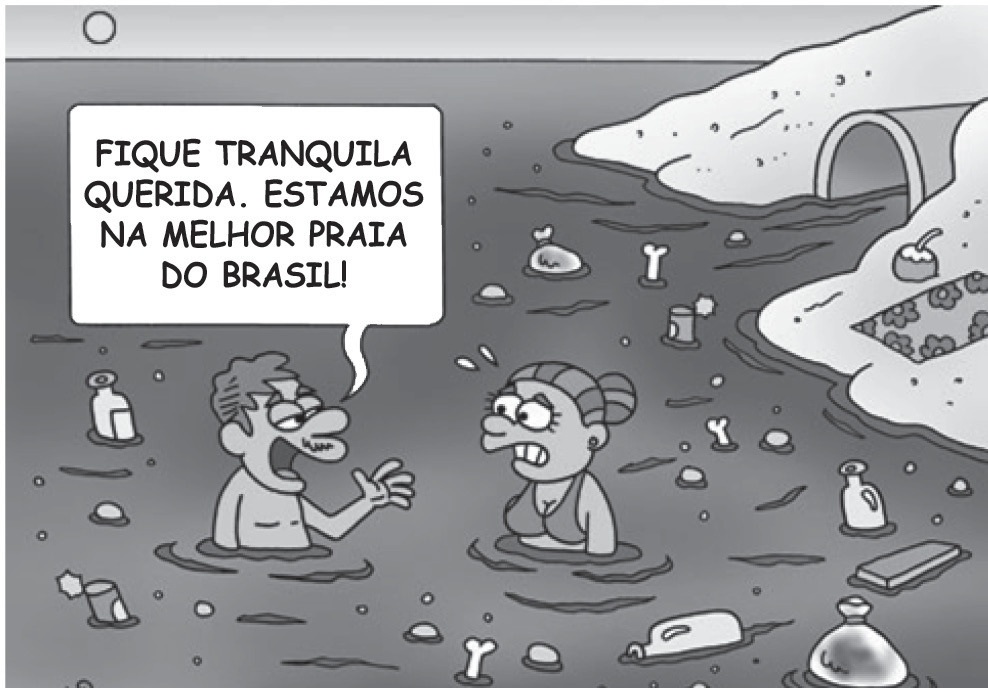 Disponível em: <http:// http://migre.me/hOlz1>. Acesso em: 22 out. 2013.Disponível em: <http:// http://migre.me/hOlz1>. Acesso em: 22 out. 2013.1 m1 mTexto 1Texto 1510ÁguaA água é um recurso natural precioso, essencial para a nossa sobrevivência. Milhões de litros de água tratada pingam das torneiras todos os dias e não são utilizados no consumo. No Brasil, o desperdício de água é muito grande em razão do mau uso deste recurso. [...]Lavando as mãos, escovando os dentes ou fazendo a barba ─ não deixe a torneira aberta, você economizará de 12 a 80 litros de água. [...]Descarga ─ uma descarga quando acionada, por seis segundos, consome de 6 a 10 litros de água. Aperte a descarga apenas o tempo necessário. Evite pressionar a válvula sem necessidade. [...]Não tome banho demorado ─ 5 minutos de chuveiro ligado liberam, em média, 60 litros de água; 20 minutos consomem 120 litros. Reduzindo 1 minuto do seu banho você pode economizar de 3 a 6 litros de água. Desligue o chuveiro quando estiver se ensaboando.Disponível em: <http://migre.me/fK1Fo>. Acesso em: 14 ago. 2013. Fragmento.Texto 2Texto 2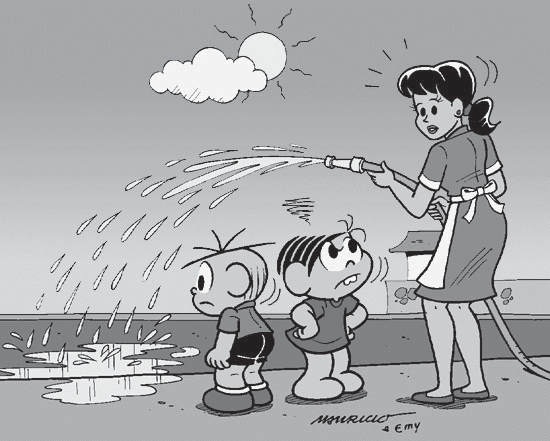 Disponível em: <http://tioronni.com.br/publ_046.html>. Acesso em: 2 ago. 2013.Disponível em: <http://tioronni.com.br/publ_046.html>. Acesso em: 2 ago. 2013.